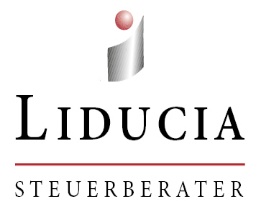 Dieser Personalfragebogen dient zur Vorerfassung von Personaldaten für das DATEV-Lohnabrechnungsprogramm. Zur Wahrung der Aufbewahrungsfrist wird der ausgefüllte Personalfragebogen von dem Arbeitgeber / der lohnabrechnenden Stelle gespeichert.Dieser Personalfragebogen dient zur Vorerfassung von Personaldaten für das DATEV-Lohnabrechnungsprogramm. Zur Wahrung der Aufbewahrungsfrist wird der ausgefüllte Personalfragebogen von dem Arbeitgeber / der lohnabrechnenden Stelle gespeichert.KrankheitKrankheitWelche Fehlzeit liegt vor?   Entgeltfortzahlung mit AU-Bescheinigung		von ______________    bis _________________   Entgeltfortzahlung ohne AU-Bescheinigung		von ______________    bis _________________   Krank(tage)geld bei Krankheit oder Kur	             	von ______________    bis _________________   Krank über 6 Wochen geringf. entlohnter Arbeitnehmer	von ______________    bis _________________   Krank privat Versicherte ohne Krankentagegeld		von ______________    bis _________________   Krank bei Eintritt ohne Entgeltfortzahlung		von ______________    bis _________________   Verletztengeld bei Krankheit oder Kur 			von ______________    bis _________________   Übergangsgeld bei Krankheit oder Kur 			von ______________    bis _________________   Versorgungskrankengeld bei Krankheit oder Kur  	von ______________    bis _________________   Entgeltfortzahlung wegen Organ-/Gewebespende	von ______________    bis _________________   Sonstiges:                              			von ______________    bis _________________
Welche Fehlzeit liegt vor?   Entgeltfortzahlung mit AU-Bescheinigung		von ______________    bis _________________   Entgeltfortzahlung ohne AU-Bescheinigung		von ______________    bis _________________   Krank(tage)geld bei Krankheit oder Kur	             	von ______________    bis _________________   Krank über 6 Wochen geringf. entlohnter Arbeitnehmer	von ______________    bis _________________   Krank privat Versicherte ohne Krankentagegeld		von ______________    bis _________________   Krank bei Eintritt ohne Entgeltfortzahlung		von ______________    bis _________________   Verletztengeld bei Krankheit oder Kur 			von ______________    bis _________________   Übergangsgeld bei Krankheit oder Kur 			von ______________    bis _________________   Versorgungskrankengeld bei Krankheit oder Kur  	von ______________    bis _________________   Entgeltfortzahlung wegen Organ-/Gewebespende	von ______________    bis _________________   Sonstiges:                              			von ______________    bis _________________
Welcher Tag war der letzte Arbeitstag vor der Erkrankung?
am:
 Ursache der Arbeitsunfähigkeit   Schädigung durch Dritte         BetriebsunfallBei Ursache Schädigung durch Dritte:Abtretung nach §5 AAG wird erklärt   Ja                   NeinWurde am 1. Tag der Arbeitsunfähigkeit noch gearbeitet?   Ja                   Nein falls ja, wie viele Stunden:  _______________  KinderpflegeKinderpflege   Kinderpflege mit Krankengeld               		von ______________    bis _________________   Kinderpflege ohne Krankengeld              		von ______________    bis _________________   Kinderpflege mit Entgeltfortzahlung                     	von ______________    bis _________________   Kinderpflege bei Schwersterkrankung                 	von ______________    bis _________________
   Kinderpflege mit Krankengeld               		von ______________    bis _________________   Kinderpflege ohne Krankengeld              		von ______________    bis _________________   Kinderpflege mit Entgeltfortzahlung                     	von ______________    bis _________________   Kinderpflege bei Schwersterkrankung                 	von ______________    bis _________________
Angaben zum KindAngaben zum KindVornameGeburtsdatumAm ersten Tag der Freistellung bei vollem Entgelt noch teilweise gearbeitet?   Ja                   NeinUrsache der Krankheit ist ein Unfall (Kinderverletztengeld)?   Ja                   NeinMutterschaftMutterschaftWahrscheinlicher Tag der Entbindung:am: Tatsächlicher Tag der Entbindung:am:     Mehrlingsgeburt                   Frühgeburt                   Fehlgeburt                   Behinderung des Kindes     Mehrlingsgeburt                   Frühgeburt                   Fehlgeburt                   Behinderung des KindesVerdienst in den drei Monaten vor Beginn der Schutzfrist:Monat/Jahr: __________________      Bruttoverdienst: ________________    Nettoverdienst: ________________Monat/Jahr: __________________      Bruttoverdienst: ________________    Nettoverdienst: ________________Monat/Jahr: __________________      Bruttoverdienst: ________________    Nettoverdienst: ________________Lag in diesen Monaten eine Nebenbeschäftigung vor?    			   Ja                   Nein(Hinweis: Bei mehreren Arbeitgebern wird der Zuschuss 
zum Mutterschaftsgeld anteilig pro Beschäftigung ermittelt.)Verdienst in den drei Monaten vor Beginn der Schutzfrist:Monat/Jahr: __________________      Bruttoverdienst: ________________    Nettoverdienst: ________________Monat/Jahr: __________________      Bruttoverdienst: ________________    Nettoverdienst: ________________Monat/Jahr: __________________      Bruttoverdienst: ________________    Nettoverdienst: ________________Lag in diesen Monaten eine Nebenbeschäftigung vor?    			   Ja                   Nein(Hinweis: Bei mehreren Arbeitgebern wird der Zuschuss 
zum Mutterschaftsgeld anteilig pro Beschäftigung ermittelt.)Liegt ein Beschäftigungsverbot vor?	   Nein            Ja, von: 		         bis:Falls ja, Art des Beschäftigungsverbots:      Individuelles Beschäftigungsverbot         generelles Beschäftigungsverbot Liegt ein Beschäftigungsverbot vor?	   Nein            Ja, von: 		         bis:Falls ja, Art des Beschäftigungsverbots:      Individuelles Beschäftigungsverbot         generelles Beschäftigungsverbot Sonstige Fehlzeiten   Elternzeit                                             		von ______________    bis _________________   Pflegezeit                                             		von ______________    bis _________________   Kurzzeitige Pflege (bis zu 10 Tage)                   		von ______________    bis _________________   Pflegeunterstützungsgeld                       		von ______________    bis _________________   Unbezahlter Urlaub                                         		von ______________    bis _________________   Unbezahlter Fehlzeit                                        		von ______________    bis _________________   Unwiderrufliche bezahlte Freistellung                		von ______________    bis _________________   Unwiderrufliche unbezahlte Freistellung             		von ______________    bis _________________DatumUnterschrift Arbeitgeber